Инструкция для прикрепления файла проекта1. Файл прикрепляется на третьем шаге.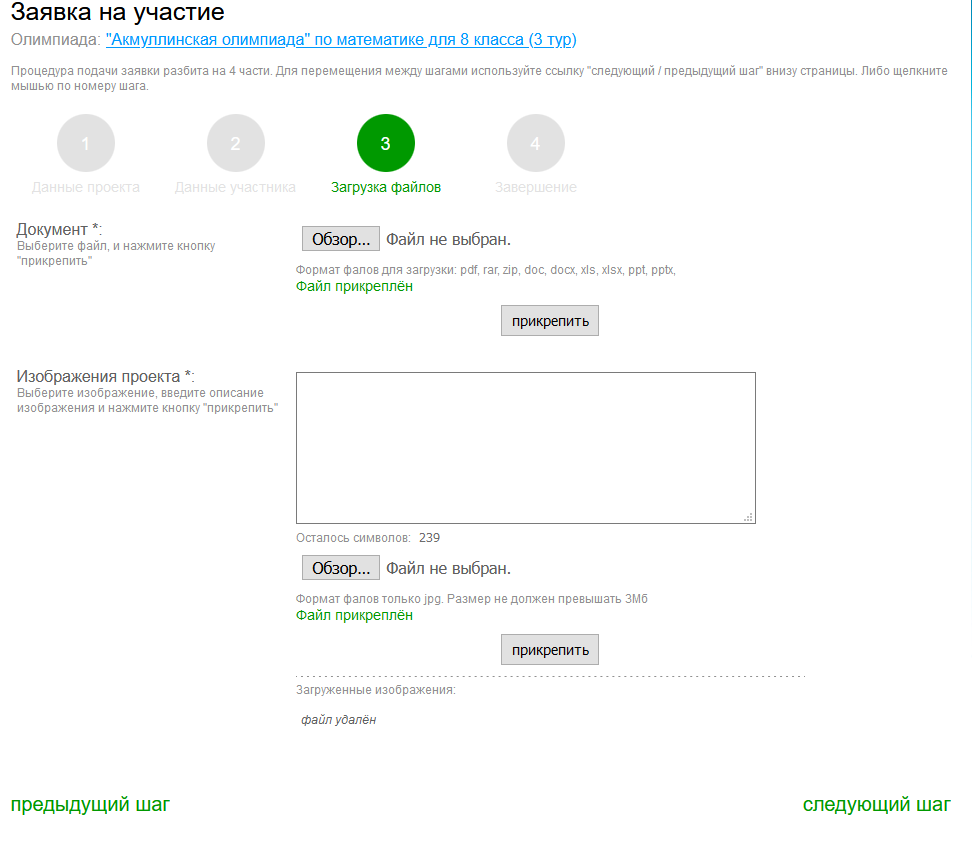 2.  Обратите внимание. Жёлтым  цветом указаны важные нюансы для прикрепления проекта. Вы будете прикреплять два файла: документ и изображение проекта). 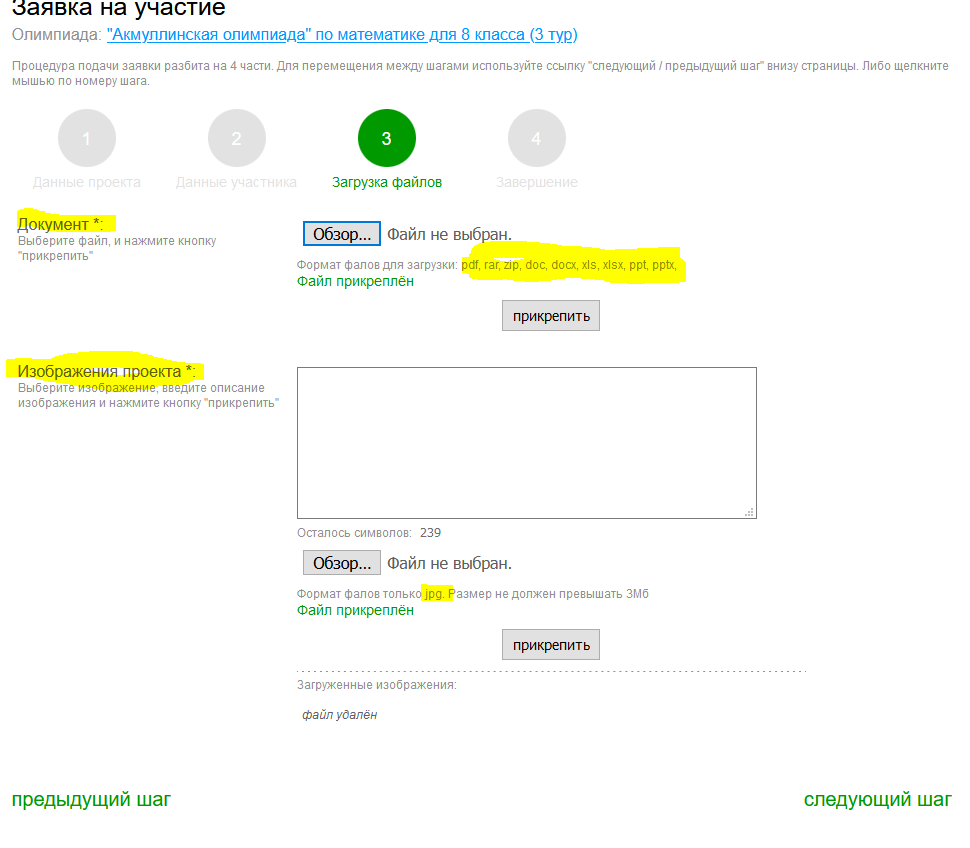 3.  Прикрепляем сначала файл проекта (документ). Выбираем, нажимая на «обзор». Выбираем файл и нажимаем «открыть».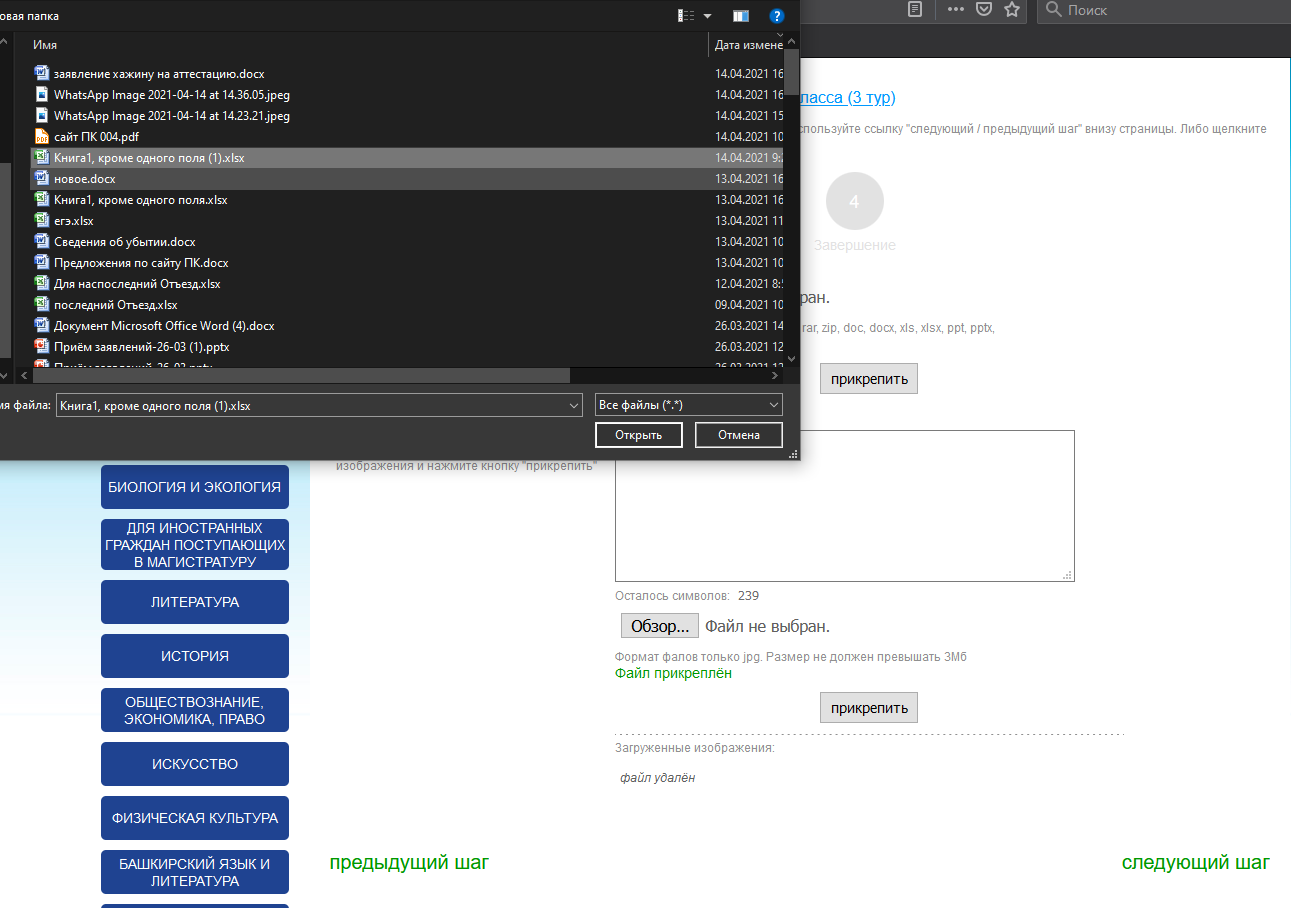 4.   Теперь прикрепляем.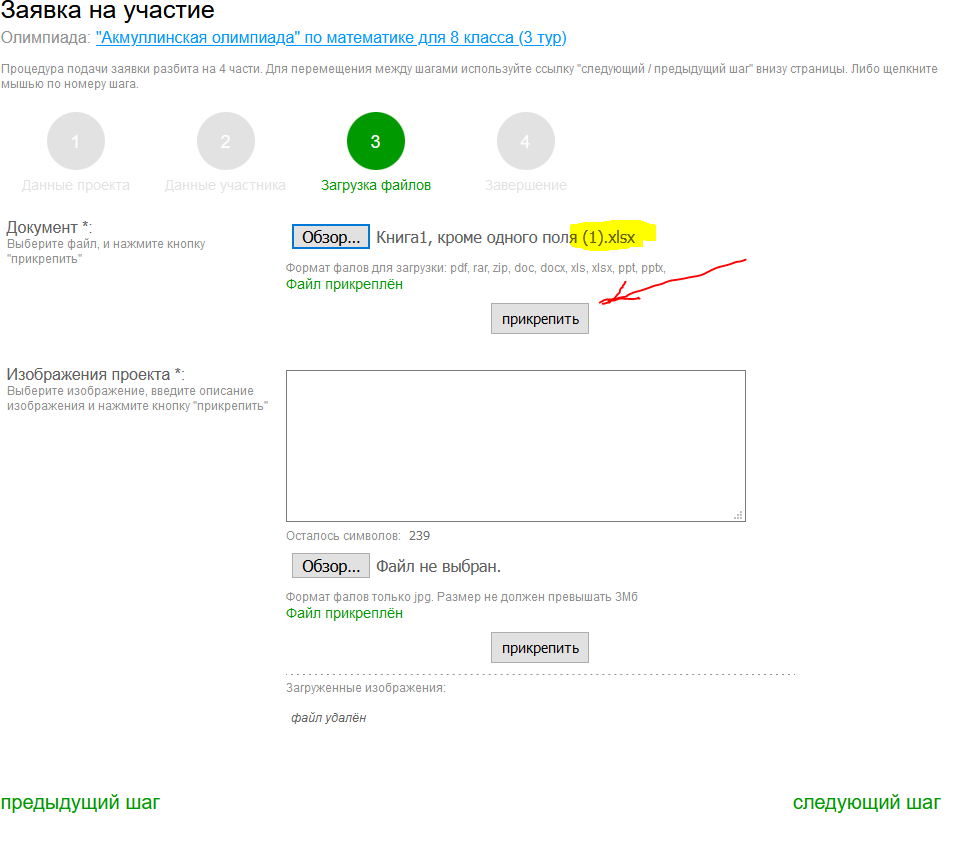 5.  Теперь изображение проекта. Обратите внимание, что формат только .jpg (.jpeg).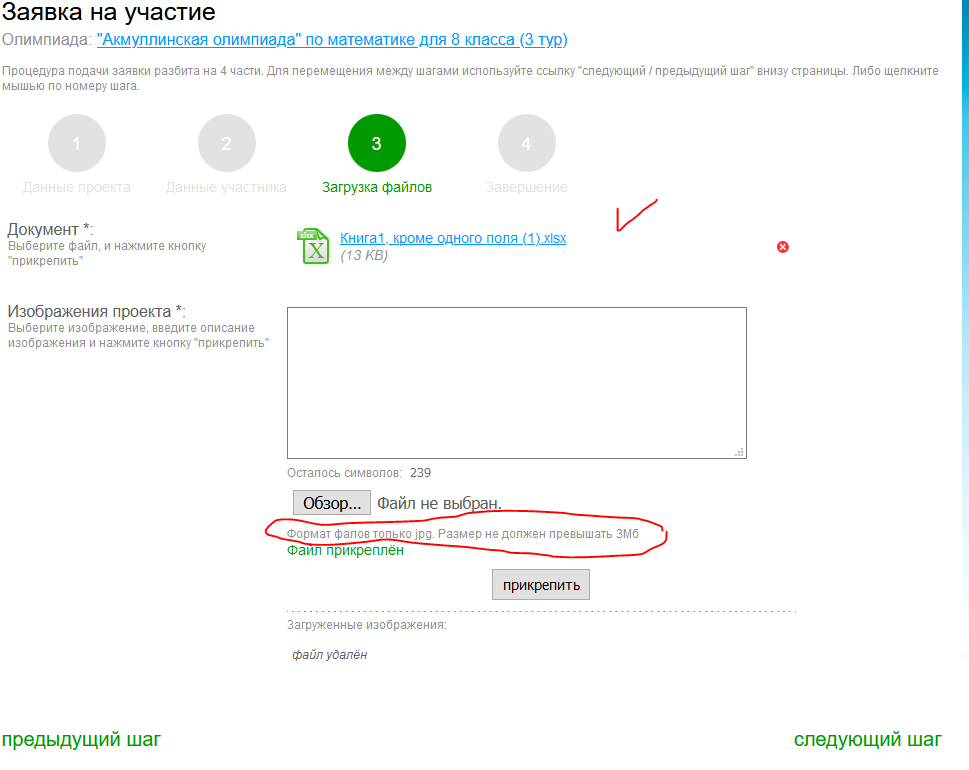 7. Обазательно назавите (опишите) изображение.  Выберете файл, не болеее 3 мб. Прикрепите. 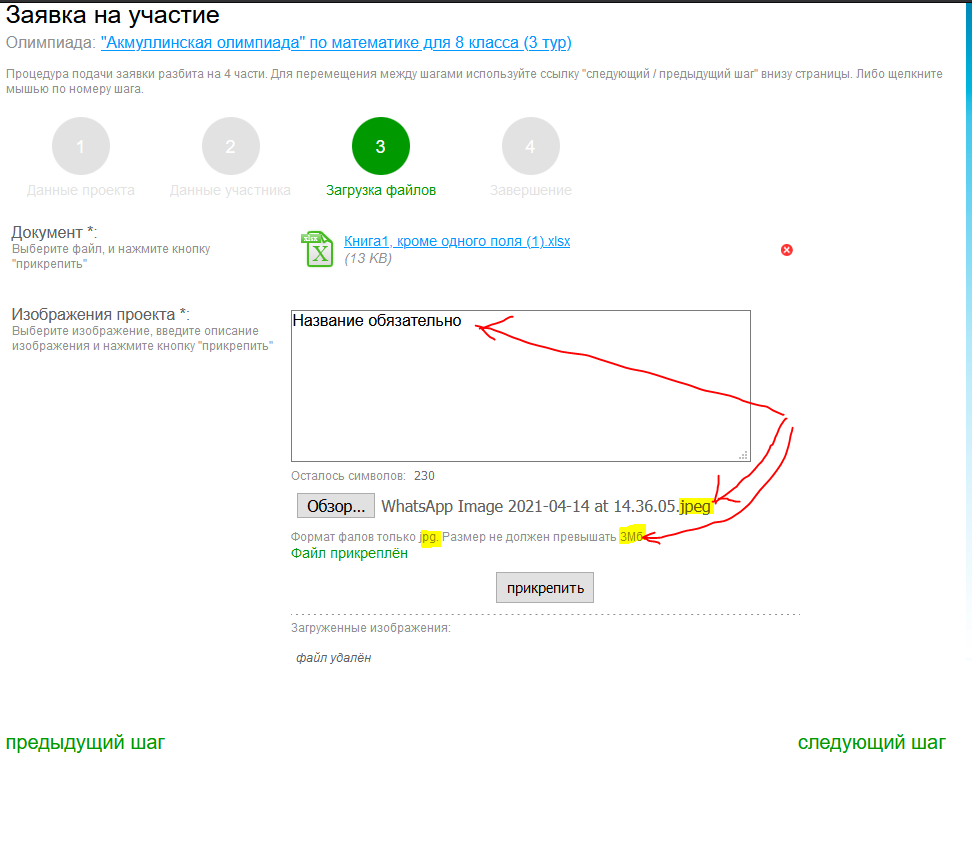 8. Теперь убедитесь, что всё так как на изображении.  И переходите на «следующий шаг».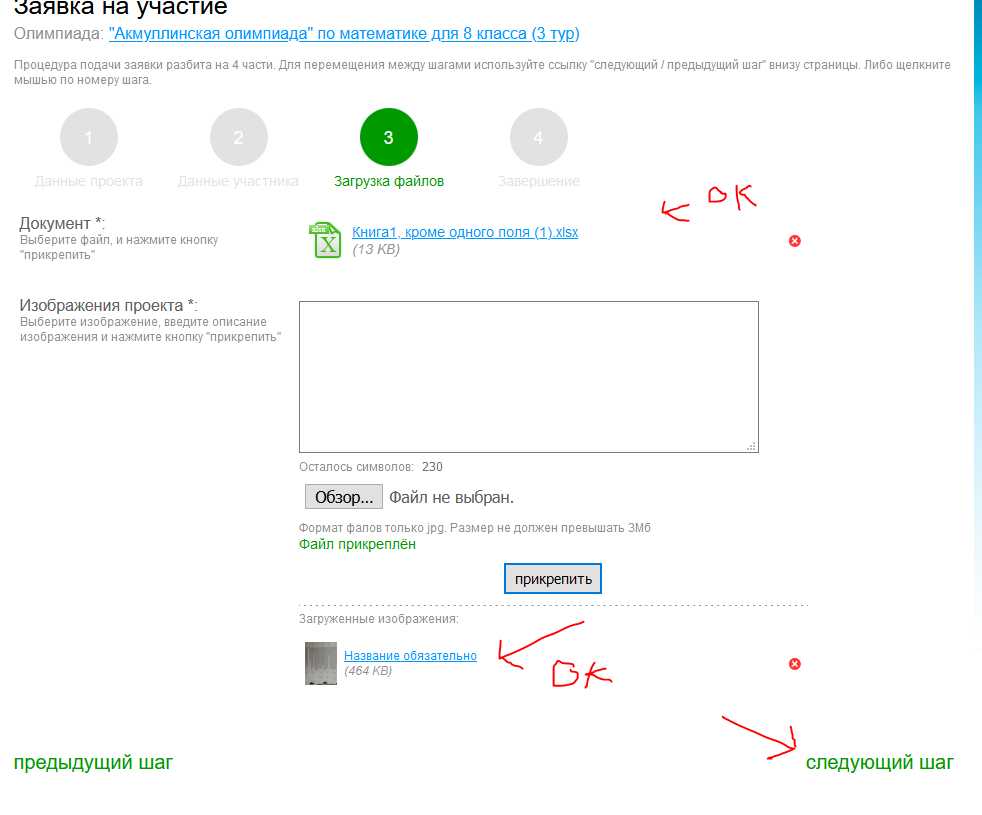 9.  Теперь вам на почту придёт письмо с подтверждением.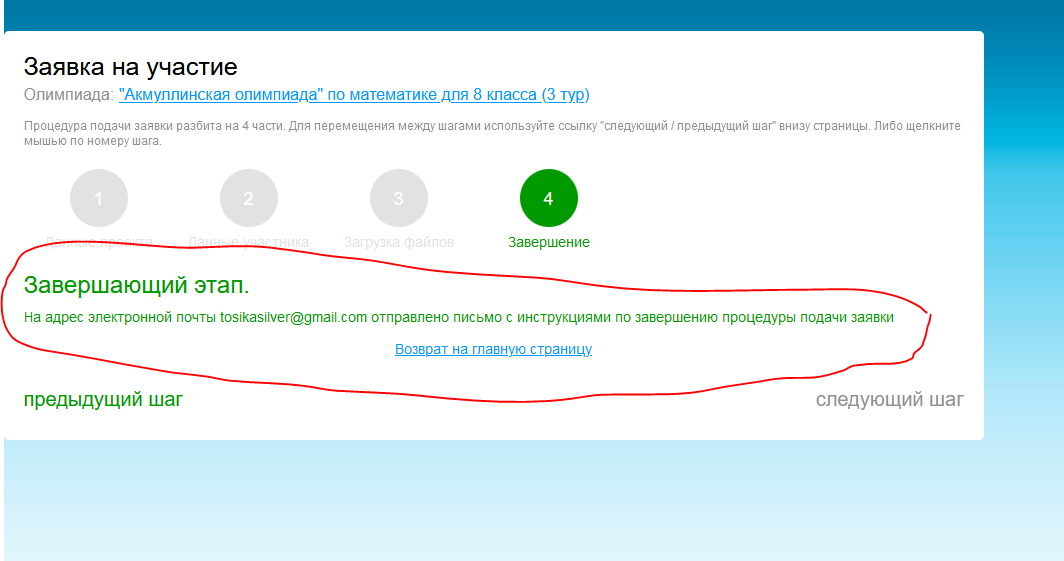 10.  Вам нужно передти по ссылки, которая подтверждает заявку.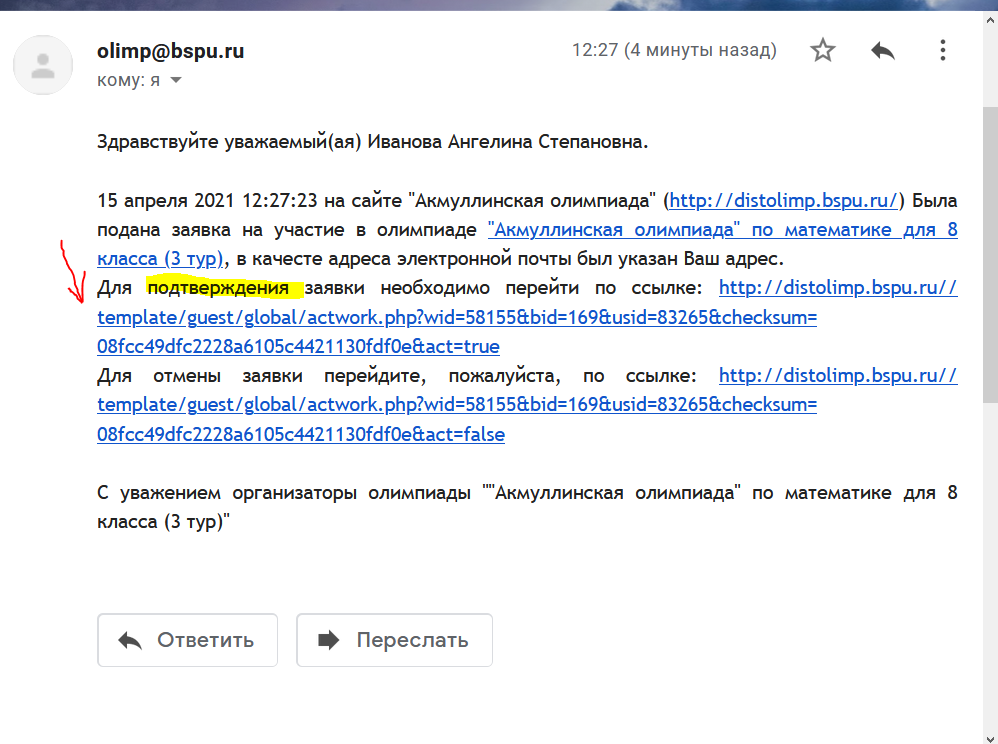 